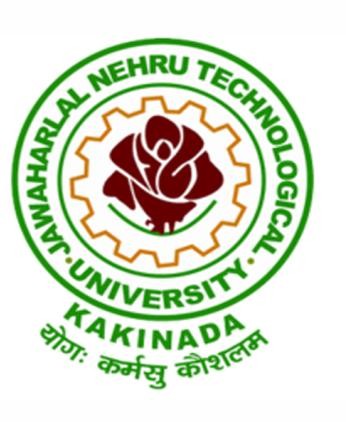 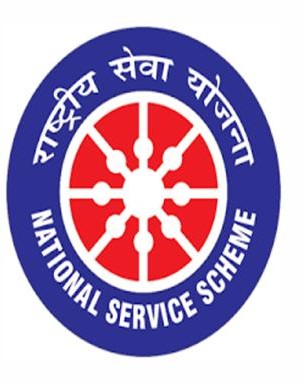 World Pharmacists Day25/09/2020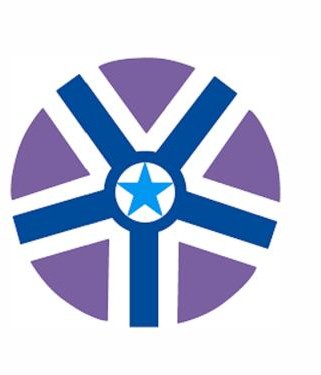 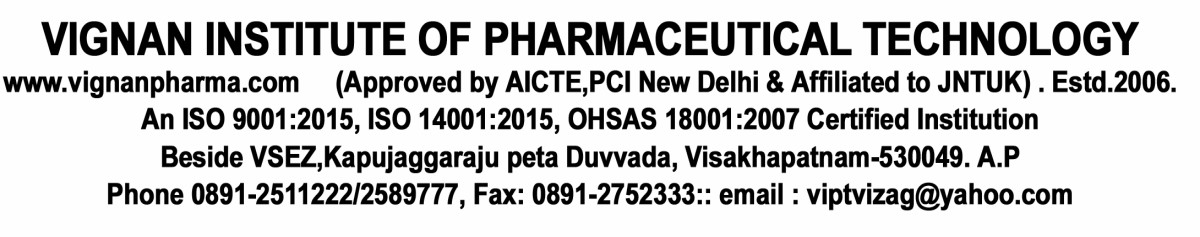    VIGNAN INSTITUTE OF PHARMACEUTICAL TECHNOLOGY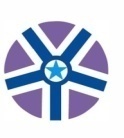   www.vignanpharma.com (Approved by AICTE, PCI New Delhi & Affiliated to JNTUK). Estd.2006.An ISO 9001:2015, ISO 14001:2015, OHSAS 18001:2007 Certified InstitutionBeside VSEZ ,Kapujaggaraju peta Duvvada, Visakhapatnam-530049. A.PPhone 0891-2511222/2589777, Fax: 0891-2752333:: email : viptvizag@gmail.comNOTICE                                                                                                                        Date: 19/09/2020Dear Pharma fraternity,This is to inform that VIGNAN INSTITUTE OF PHARMACEUTICAL TECHNOLOGY will be organizing different activities on the occasion of “World Pharmacists Day-2020” on 25.09.2020.No Registration fee for webinar and student events.WEBINAR (both for Faculty and Students):An International Webinar on the World Pharmacists Day-2020 Theme: "Transforming Global Health" on 25.09.2020 at 10.00 AM is organized in association with the NSS unit, VIPTSpeaker: Dr. Venkata S Sabbisetti, Harvard Institutes of Medicine, Boston, USAThis Webinar is open for all the Faculty Members, UG & PG Students of Pharmacy Department. Webinar is limited to 200 members only. Participants will earn e-certificates. Events being conducted for the students:1. Patient Counseling.2. Medication Error Reporting.3. Elocution on the theme.4. Drawing competition on the theme.5. Slogan Writing with justification.A participation e-certificate will be provided for all the participants for each event. Winners and Runners will be provided with merit e-certificates also.Interested candidates are requested to click on to the registration link provided below to enroll their names on or before 22.09.2020.https://forms.gle/HNqcNTRA8i4NKpi28Please contact the following numbers in case of any queries1. Dr. S. Satyalakshmi - 83095044482. Mr.M. Vinodkumar  - 7095197222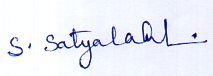 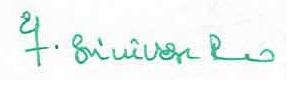 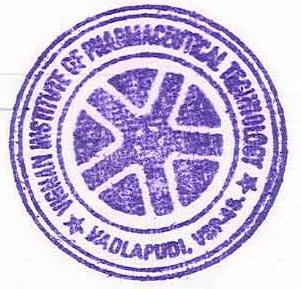 NSS Coordinator                                                                                                     Principal 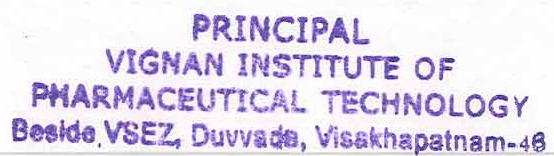 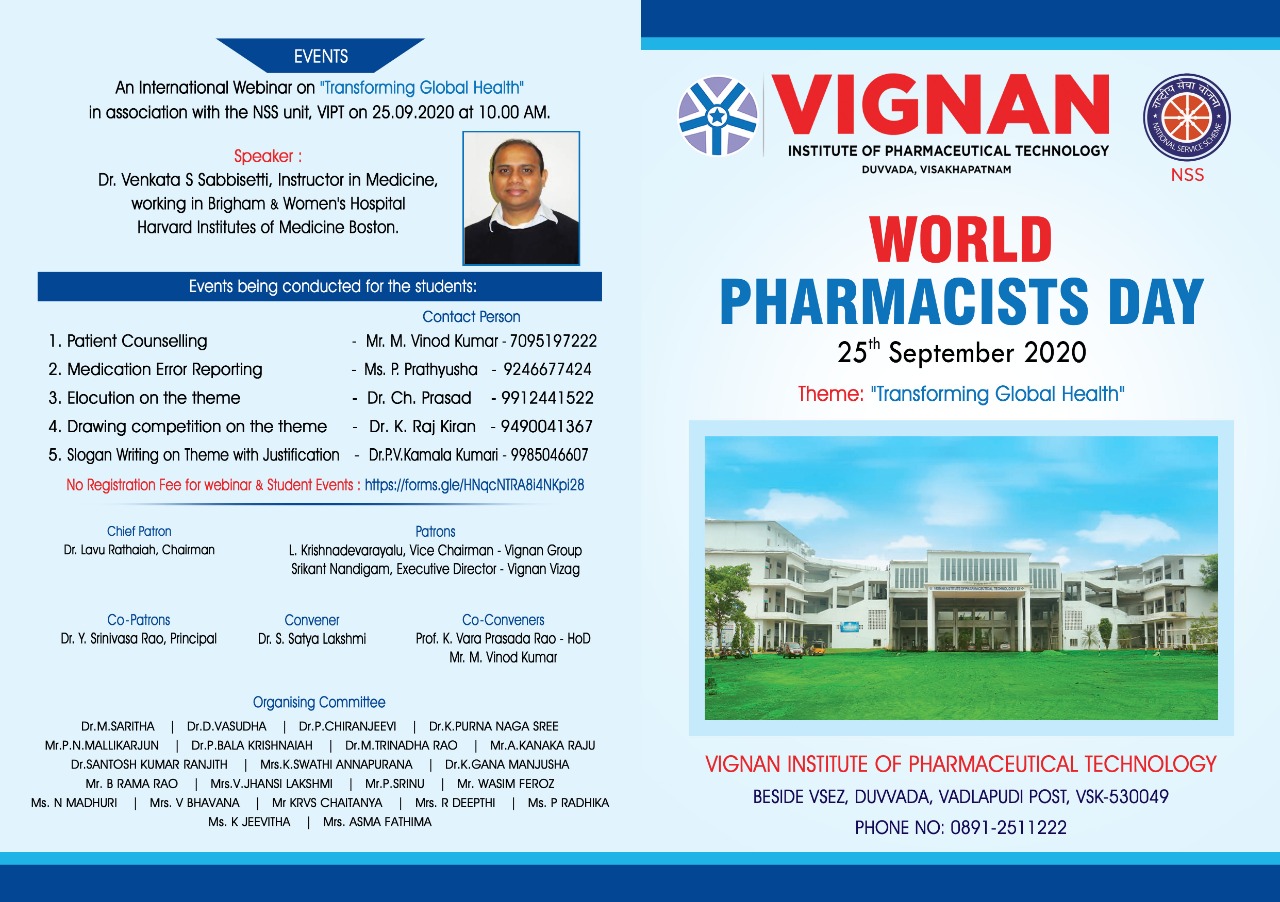    VIGNAN INSTITUTE OF PHARMACEUTICAL TECHNOLOGYwww.vignanpharma.com     (Approved by AICTE, PCI New Delhi & Affiliated to JNTUK). Estd.2006.An ISO 9001:2015, ISO 14001:2015, OHSAS 18001:2007 Certified InstitutionBeside VSEZ,Kapujaggaraju peta Duvvada, Visakhapatnam-530049. A.PPhone 0891-2511222/2589777, Fax: 0891-2752333:: email : viptvizag@gmail.comREPORT                                                                                                                        Date: 26/09/2020We got total 204 responses for various events.A total of 133 members were attended for webinar.Speaker explained the role of pharmacist in transforming global health.He is expert in diagnosis of Kidney Diseases and Fibrosis. He developed so many biomarkers for identification of kidney diseases.He shared his past experience the causes of kidney diseases of people living in Uddanam (Srikakulam-A.P).Afternoon student events were conducted.Students from more than10 different colleges were registered for various events.NSS Coordinator                                                                                                     Principal 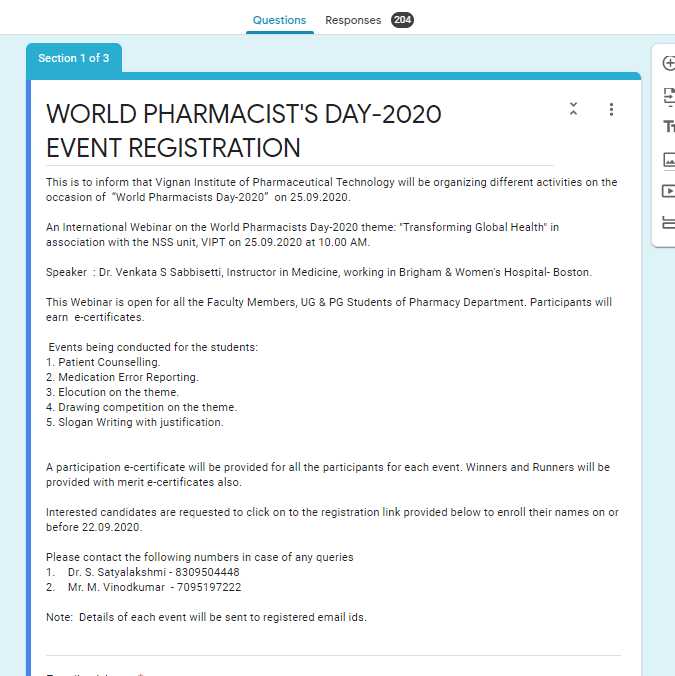 Responses for various events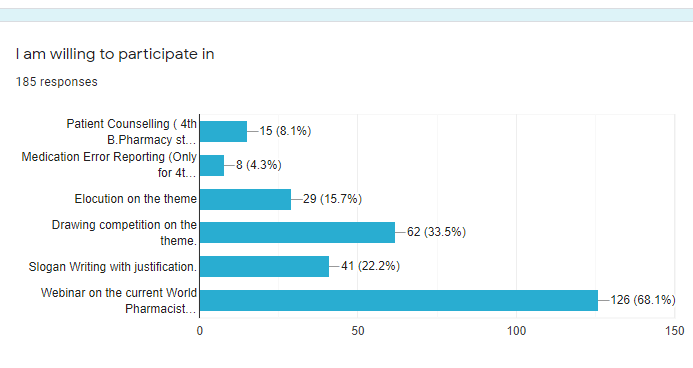 Webinar with total 133 participants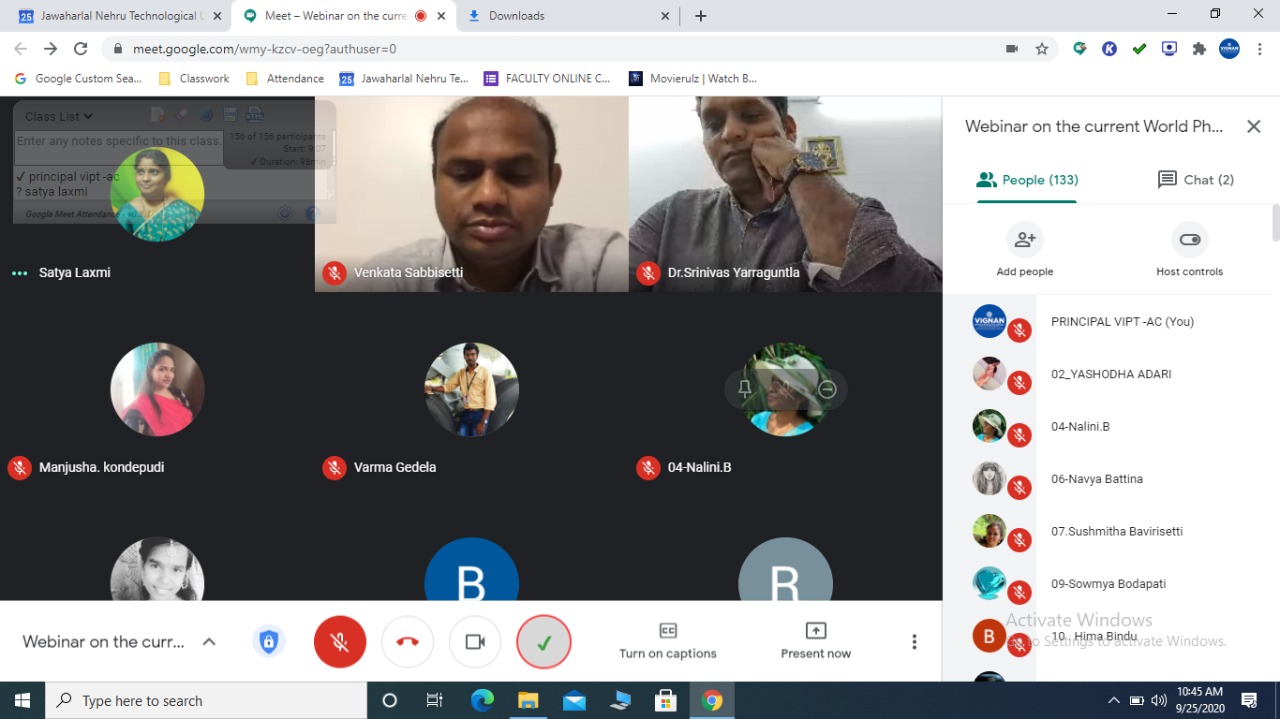 Slogan Writing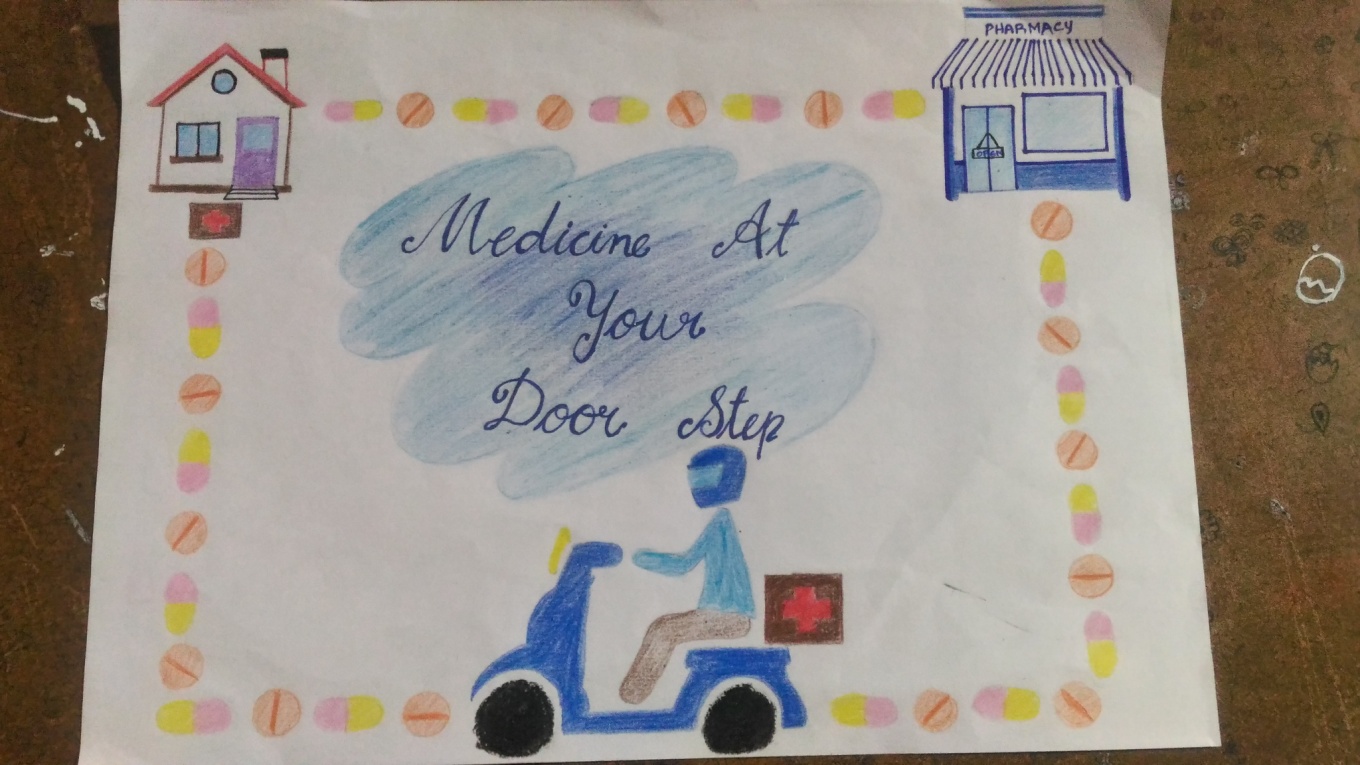 Drawing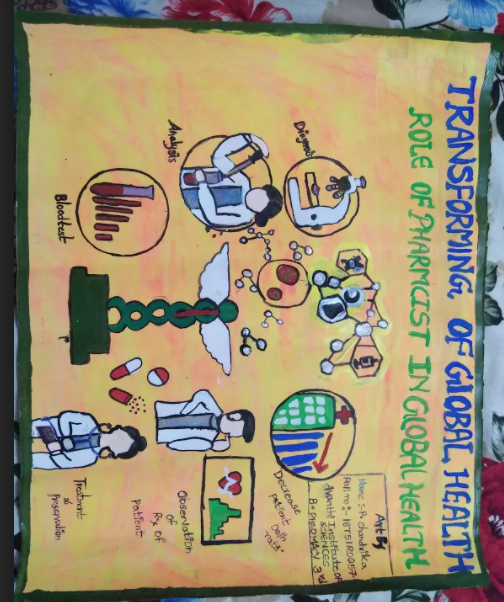 Elocution and Patient Counseling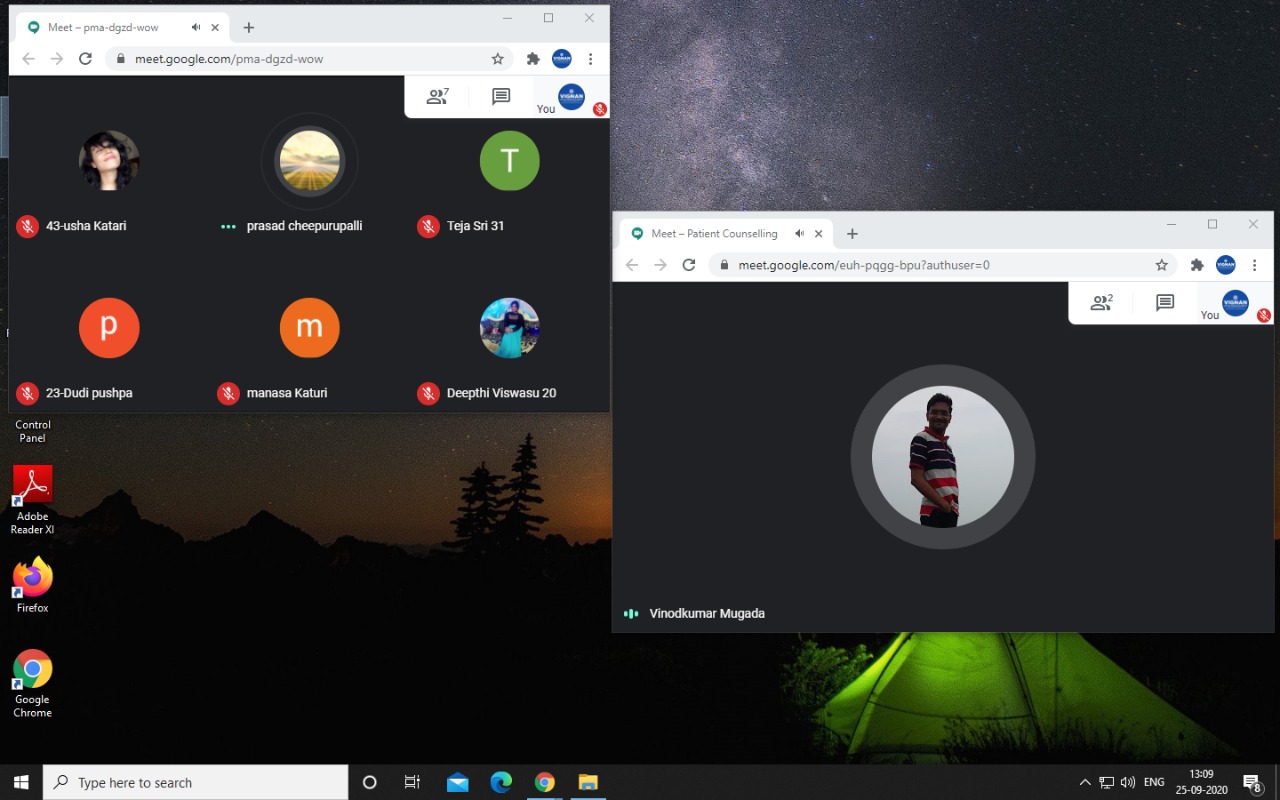 Certificate to Participants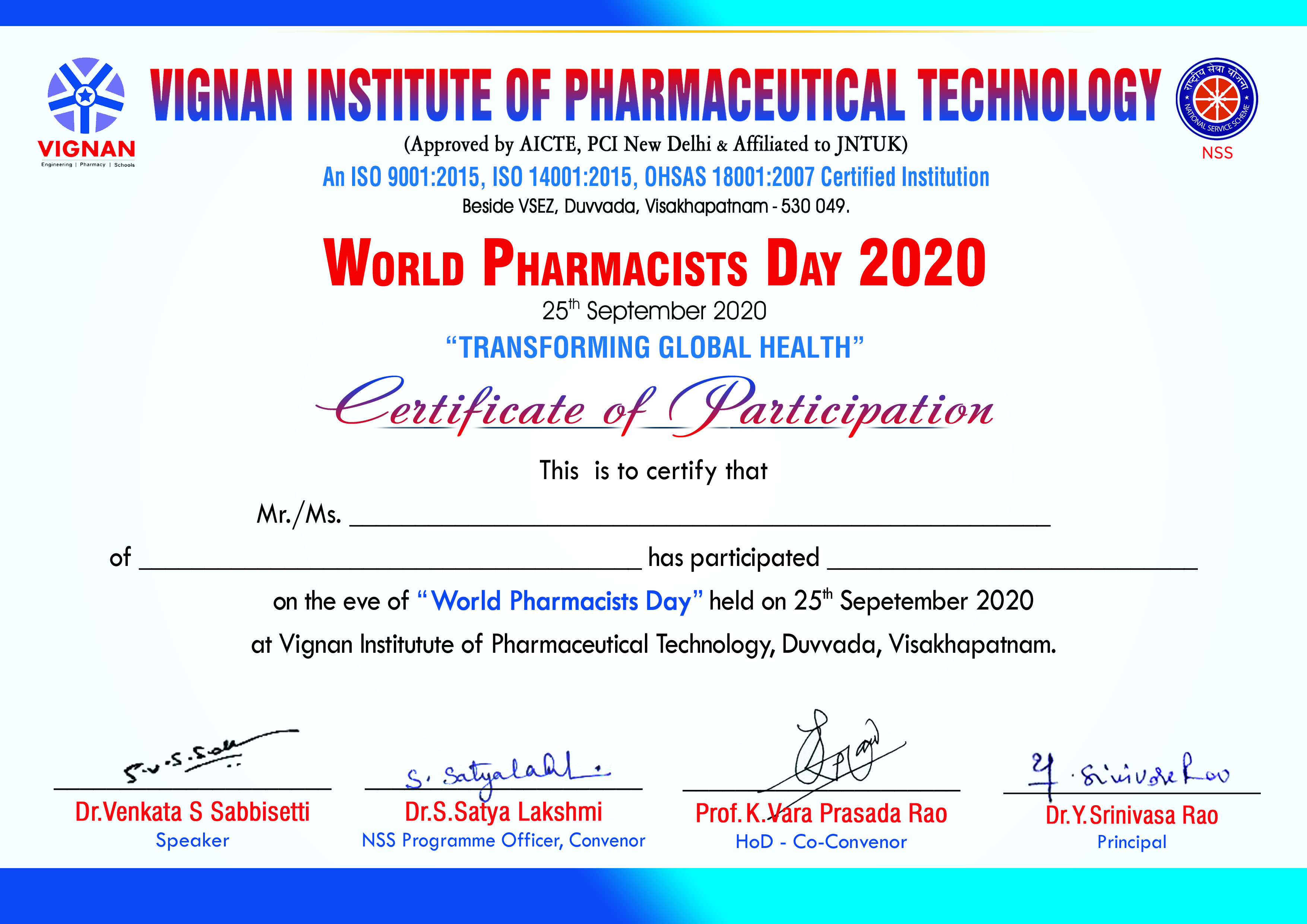 